How you can help your child make progress!Read with them several times a week and encourage them to read independently.Practice number facts regularly e.g. Times tables, bonds, double, half.Encourage them to learn spellings and complete all homework tasks on time.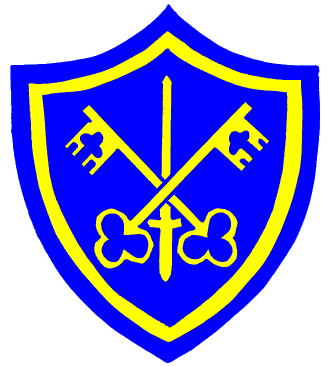 Keep an eye out for suitable programmes on T.V. that are related to what we are studying. The discovery channel often shows some good programmes.Discuss the plot, characters and conclusions of films, plays and soaps that you watch togetherTry to take them to the library or local museums so that they can find out further information about topics studied in class.Play board games, word games and number games with them.Give them suitable responsibilities, to encourage independence.Most importantly!Talk to them about their school day and ask them what they have learned. They will amaze you with what they get through in a day!HomeworkMaths and literacy Homework will be given out on Friday and needs to be handed in either before or on the following Friday. They should also be practising their number bonds and times tables regularly.Learning logsLearning logs will be given out twice every half term. The children will have twoweeks to complete their learning logs which should cover two pages in the log books.ReadingChildren will need to change their book at least once a week. Please listen to your child read, ask them questions about the book and comment honestly on how you feel they have read. It would be a good idea to make sure the book is stored in their school bag to ensure that it comes to school every day and is not mislaid.Children can change their book on any day.SpellingsSpellings are given out on Friday and tested the following week alongside timetablesThe children may also be given other homework each week related to work we are covering at the time.PEClass Howard will have PE on Wednesday mornings this half term. Children should have a full PE kit in school for this day, including pumps.ClassHoward  Howard  Spring term 1st half 2018Literacy This term all children will follow the Literacy and Language scheme to explore a wide range of fiction and non-fiction texts in order to develop both their reading and writing skills. They will begin by exploring the science fiction story ‘A Tale of Two Robots’. By the end of the unit the children will have explored the features of a fiction story, before writing their own episode of the story including speech.As well as daily literacy lessons children will have an additional SPAG lesson each week focusing on various aspects of spelling, punctuation and grammar. This term we will be focusing on fronted adverbials (e.g. suddenly, all of a sudden, before long) as well as using apostrophes for possession (e.g. Jenny’s coat).This term all children will follow the Literacy and Language scheme to explore a wide range of fiction and non-fiction texts in order to develop both their reading and writing skills. They will begin by exploring the science fiction story ‘A Tale of Two Robots’. By the end of the unit the children will have explored the features of a fiction story, before writing their own episode of the story including speech.As well as daily literacy lessons children will have an additional SPAG lesson each week focusing on various aspects of spelling, punctuation and grammar. This term we will be focusing on fronted adverbials (e.g. suddenly, all of a sudden, before long) as well as using apostrophes for possession (e.g. Jenny’s coat).This term all children will follow the Literacy and Language scheme to explore a wide range of fiction and non-fiction texts in order to develop both their reading and writing skills. They will begin by exploring the science fiction story ‘A Tale of Two Robots’. By the end of the unit the children will have explored the features of a fiction story, before writing their own episode of the story including speech.As well as daily literacy lessons children will have an additional SPAG lesson each week focusing on various aspects of spelling, punctuation and grammar. This term we will be focusing on fronted adverbials (e.g. suddenly, all of a sudden, before long) as well as using apostrophes for possession (e.g. Jenny’s coat).MathsThe children will begin by converting units of measurements, specifically looking at kilometers and meters. They will use a range of strategies such as, bar models and word problems in order to confidently problem solve and show an understanding of converting between kilometers and meters. We will then move on to finding the perimeter of a shape on a grid using centimeters and meters and then to measuring and calculating the perimeter of a shape in centimeters and metres.  Using a range of different strategies will enable the children to deepen their knowledge and understanding, allowing them to answer a range of problems.The children will begin by converting units of measurements, specifically looking at kilometers and meters. They will use a range of strategies such as, bar models and word problems in order to confidently problem solve and show an understanding of converting between kilometers and meters. We will then move on to finding the perimeter of a shape on a grid using centimeters and meters and then to measuring and calculating the perimeter of a shape in centimeters and metres.  Using a range of different strategies will enable the children to deepen their knowledge and understanding, allowing them to answer a range of problems.The children will begin by converting units of measurements, specifically looking at kilometers and meters. They will use a range of strategies such as, bar models and word problems in order to confidently problem solve and show an understanding of converting between kilometers and meters. We will then move on to finding the perimeter of a shape on a grid using centimeters and meters and then to measuring and calculating the perimeter of a shape in centimeters and metres.  Using a range of different strategies will enable the children to deepen their knowledge and understanding, allowing them to answer a range of problems.R.EJourneysChildren will learn that the Church’s celebrations are community occasions. They will explore that on Sundays, the parish family gather together. It is a time to remember how much there is to celebrate, a time to say thank you and a time to know that God’s love is offered and made visible here and now in Jesus and people. The children will explore the cycle of a year and the span of a lifetime and how it contains occasions for regular celebrations as well as unexpected surprises, when people want to celebrate with family, friends and communities. Children will learn that the Church’s celebrations are community occasions. They will explore that on Sundays, the parish family gather together. It is a time to remember how much there is to celebrate, a time to say thank you and a time to know that God’s love is offered and made visible here and now in Jesus and people. The children will explore the cycle of a year and the span of a lifetime and how it contains occasions for regular celebrations as well as unexpected surprises, when people want to celebrate with family, friends and communities. ScienceSwitched onIn this module the children will identify electrical appliances, distinguishing between those which are powered by mains and battery (including those with integral rechargeable batteries) and recognising that electricity can be used to produce light, sound, heat and movement. They will explore the production of light, sound and movement by making simple series circuits with cells, wires, bulbs, buzzers and motors, learning the names of the components.Switched onIn this module the children will identify electrical appliances, distinguishing between those which are powered by mains and battery (including those with integral rechargeable batteries) and recognising that electricity can be used to produce light, sound, heat and movement. They will explore the production of light, sound and movement by making simple series circuits with cells, wires, bulbs, buzzers and motors, learning the names of the components.Topic[Art]Andy WarholDuring our topic work this half term, the children will investigate the artist Andy Warhol. They will explore what constitutes art and why people’s opinions on what art is are different. The children will then explore the Pop art movement, investigating a variety of works by Warhol and other Pop art artists. P.E[Wednesday]GymnasticsThis half term the children will take part in gymnastics. This will be lead by a member of the Beth Tweddle Total Gymnastics Academy who will teach the children different gymnastic disciplines. MusicThree little birds, In this unit all the learning is focused around one song: Three Little Birds. The material presents an integrated approach to music where games, elements of music (pulse, rhythm, pitch etc.), singing and playing instruments are all linked. As well as learning to sing, play, improvise and compose with this song, children will listen and appraise other reggae songs.